Al Consiglio DirettivoGruppo Micologico “G. Daffinà”Via C. Colombo n. 3 89900 Vibo Valentia (VV)A tutti  i sociOggetto: convocazione consiglio direttivo CD mese di novembre 2015.Si invitano tutti i componenti del CD di partecipare alla prossima riunione nella nuova sede di via Colombo N. 3, convocata in prima riunione alle ore 19.00 di giorno 13 novembre, venerdì  e in seconda convocazione alle ore 18.30 di giorno 15 novembre 2015, domenica, per discutere i seguenti punti all’odg:Comunicazioni Presidente.Inaugurazione nuova sede.Approvazione regolamento internoIniziative sociali e strategie di sensibilizzazione nuove iscrizioniRiorganizzazione programma annuale.Varie ed eventuali        Il Presidente(Ing. Fortunato De Luca)                                __________________               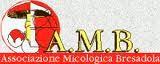 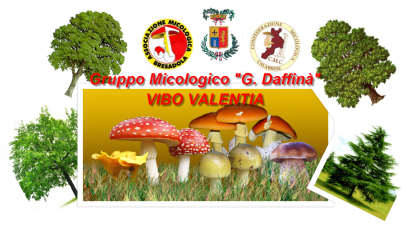 VIBO VALENTIA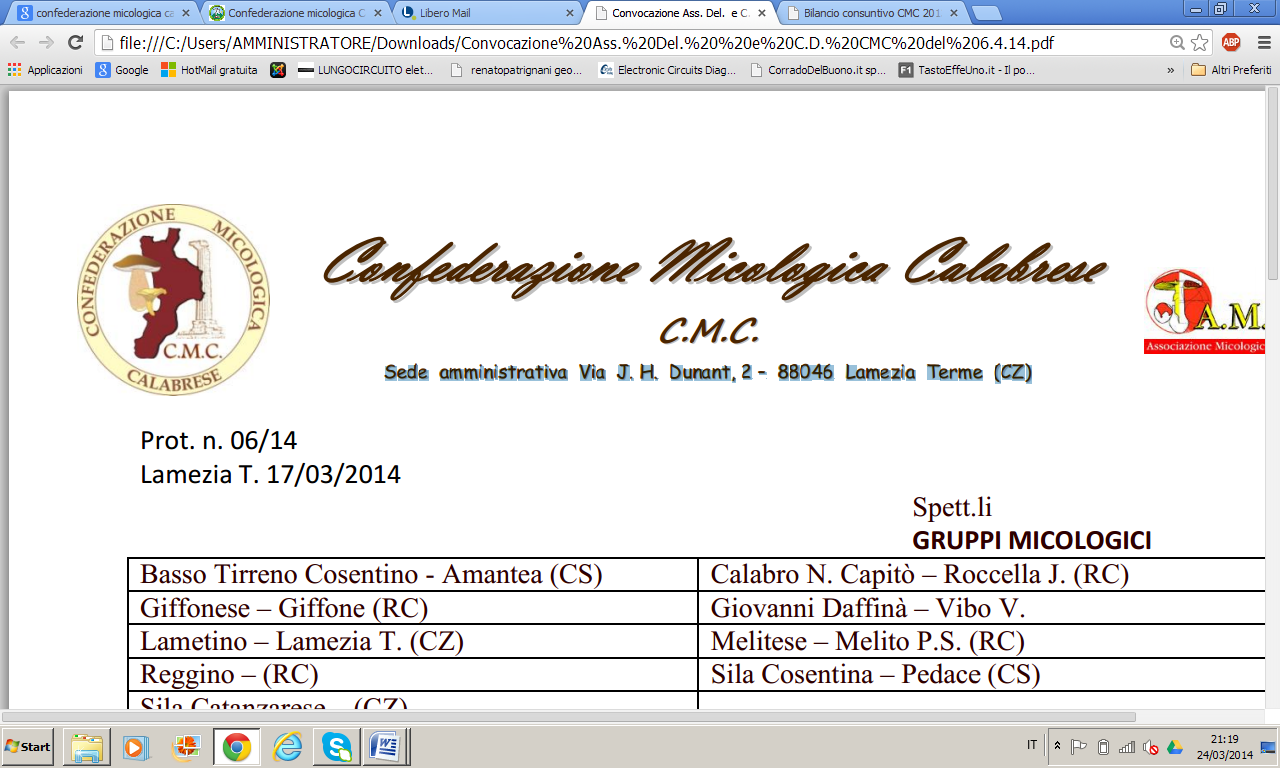 AMB Associazione Micologica Bresadolavia A. Volta, 46 - 38123 Trento (Italia)
Tel./Fax 0461913960  
E-mail amb@ambbresadola.ithttp://www.ambbresadola.org/Ex Sede Via S. Ruba n. 23   89900 Vibo ValentiaNuova sede: via C. Colombo n.3, 89900 Vibo ValentiaEmail: ambmicologicodaffina@libero.ithttp://gruppomicologicovibovalentia.weebly.comCell. sede 3293940287Confederazione Micologica CalabreseSede amministrativaVia J. H. Dunant, 288046 Lamezia Terme (CZ)Presidente Dr. Francesco TotedaCaricaCognome NomeIndirizzoCittàConvocato SI/NOV.PRESIDENTEDAFFINA’ TommasoVia Moderata Durant Coop. Fiamma89900  Vibo ValentiaV.PRESIDENTEDE MONTE Antonio Via Centauro89812 Pizzo SEGRETARIOPagano MarianoVia Fellini 1489900 Vibo ValentiaTESORIERERomeo Francesca MariaCda Speziale89812 PizzoCONSIGLIERESchipani Felice AntonioVia Olivarella n. 1089900 Vibo ValentiaCONSIGLIEREFortuna GiuseppeVia Gramsci 2089900 Vibo ValentiaCONSIGLIEREPiccione VitoVia Terravecchia Inf.18089900 Vibo ValentiaCONSIGLIERECarnovale FortunatoVia Emilia  Piscopio89822 Vibo Valentia